Poslujte digitalno 
Uvod u praktične aspekte digitalnog marketinga 29.-30. rujan i 14.-15. listopad 2015.Hotel Turist, Aleja Kralja Zvonimira 1Varaždin
Poslujte digitalno je četverodnevna edukacija, koja će se održati u Varaždinu, 29.-30. rujna i 14.-15. listopada  2015. godine. Naučite što je marketing i kako doći do potrošača online, kroz razumijevanje marketinga u cilju uspješnog nadmetanja na online tržištu.Edukacija daje detaljan uvid u marketing i kako se u praksi koristi, kako doći do znanja online, odnosno kako primijeniti teoriju u digitalnom okruženju korištenjem web stranica, društvenih mreža i elektronske pošte. Ako vodite vlastitu tvrtku i želite ju unaprijediti na višu razinu, ova edukacija je namijenjena vama i pomoći će vam da uspješno poslujete i prodajete svoje proizvode i usluge online. Kroz četverodnevnu edukacija naučit ćete:koncept marketinga,  kao osnovu bilo koje marketinške aktivnosti;različite aspekte marketinga te koji dio vašeg poslovanja može imati koristi od online prisutnosti;koncept online marketinga, njegove različite aspekte i raspoložive online alate;društvene mreže i kako one mogu pomoći vašem poslovanju;opcije, prednosti i nedostatke marketinga elektronskom poštom;opcije, prednosti i nedostathe marketinga različitih tehnologija web stranica;promovirati vaše web stranice;razradu  online marketing plana i/ili online marketing strategije.Edukacija je posebno dizajnirana za žene poduzetnice. Edukacija je podijeljena u dva dvodnevna modula, s pauzom između modula. To će vam dati dovoljno vremena za testiranje onoga što ste naučili na prvom modulu te za korištenje stečenih iskustava na drugom modulu. To također znači da nećete morati predugo biti odsutni s vašeg posla. Prvi modul se fokusira na marketing, njegov značaj i kako se počinje s online poslovanjem, dok se drugi nadopunjujući modul fokusira na praktičnu primjenu tehnika digitalnog marketinga, uključujući marketing elektronskom poštom, marketing preko društvenih mreža, marketing preko web stranice itd.Edukacija je zasnovana na najboljim međunarodnim praksama iz područja digitalnog marketinga i širokom spektru znanja stručnjaka iz ovog područja. Edukacija je interaktivna i uključuje vježbe i primjere iz stvarnog života. Treneri su iskusni stručnjaci za marketing i online poslovanje, koji dobro znaju kakvu pozitivnu promjenu može donijeti digitalni marketing.Edukaciju će održati APPLICATIO Training & Management (Njemačka) u suradnji sa CEFE, koji su odabrani zbog svog praktičnog iskustva i koji znaju kako uspješno voditi poduzeća i potaknuti njihov rast. Edukacija će biti održana na hrvatskom jeziku. Edukacija je subvencionirana od strane Taiwan Business – EBRD Technical Cooperation Fund, a polaznice sudjeluju iznosom od 900 kuna, što pokriva edukaciju, trening materijale i obroke.Da biste se prijavili, popunite prijavni formular i pošaljite ga najkasnije do 16. rujna 2015. godine na supekv@ebrd.com. Ako imate još nekih pitanja, uputite ih na e-mail ili telefon  01 6000 310. Edukaciju će voditi tri iskusna domaća trenera, koji znaju kako primijeniti moderne marketinške pristupe u Hrvatskoj, u tvrtkama na svim razinama rasta i razvoja.Andrea Vugrinović ima dvadeset godina iskustva u privatnom sektoru Kanade, gdje je radila na pitanjima razvitka poduzeća i njihovih strategija i preko 20 godina iskustva na različitim razinama u privatnim kompanijama u sektorima turizma i ugostiteljstva u Hrvatskoj, Njemačkoj i Kanadi. Posjeduje široko konzultantsko iskustvo na projektima financiranim od strane donatora koji su realizirani u Hrvatskoj, Bosni  i Hercegovini i Srbiji, gdje je bila trener i savjetnik za pitanja lokalnog gospodarskog razvitka i strateškog planiranja za lokalne tvrtke, lokalnu samoupravu i civilni sektor. Andrea često radi s lokalnim MSP, agencijama za zapošljavanje, gospodarskim komorama, turističkim organizacijama i udrugama, kao i s ministarstvima i drugim institucijama na nacionalnoj razini.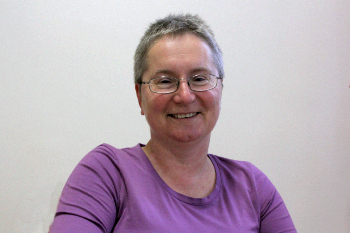 Ratko Pesek je generalni direktor i vlasnik agencije Qmini. Njegove glavne vještine uključuju B2B prodaju, procjenu potreba kupca, projektni menadžment, upravljanje odnosima s potrošačima,  planiranje strategije prisutnosti na Internetu, istraživanje Internet marketinga, SEO, automatizaciju marketinga, društvene mreže, konverziju, lead nurting, treninge i konzalting o Internet marketingu i razvitku sadržaja i kreativnih usluga – copywriting, grafičkog dizajna i multimedije. Njegov portfelj treninga uključuje in-bound marketing, web strategiju, društvene mreže, konverzije, upravljanje odnosima s potrošačima i e-mail marketing.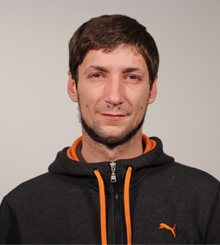 Ana Keglovic Horvat je konzultantica za web i društvene mreže, generalni direktor agencije za marketing i komunikacije Lude ribe, advokatica, NVO aktivistica i posvećen fotograf, koja živi u Zagrebu. Tijekom više od desetljeća, bila je uključena u projekte o informatičkom društvu i pravu. Posvećena je svom poslu, dinamična, duhovita i prijateljska osoba, majka i supruga. Njene osnovne kompetencije su konzalting i treninzi u području društvenih mreža, odnosa s javnošću i weba.
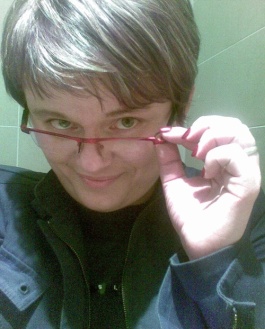 